Publicado en Madrid el 06/07/2022 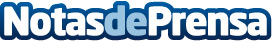 TherapyChat brindará 1.000 horas de apoyo psicológico gratuito a los trabajadores de Cruz RojaLos 150 profesionales sanitarios de los equipos móviles del Centro de Donantes de Sangre de Cruz Roja dispondrán de acceso a videosesiones individuales de 60 minutos. Dentro de la acción de apoyo a Cruz Roja también se incluye la elaboración de píldoras informativas para el personal laboral que traten temas como el abatimiento profesional, la gestión del estrés, la autoestima laboral o la automotivaciónDatos de contacto:Carmen Niso640 914 450Nota de prensa publicada en: https://www.notasdeprensa.es/therapychat-brindara-1-000-horas-de-apoyo Categorias: Nacional Medicina Sociedad Emprendedores E-Commerce Software Solidaridad y cooperación Dispositivos móviles Psicología http://www.notasdeprensa.es